Donation Request Letter TemplateSamuel Turner321 Elmwood AvenueNewville, CA 987659/15/2022Mr. Richard Anderson789 Oakwood LaneNewville, CA 98765Dear Mr. Anderson,I hope this letter finds you well. On October 12th, 2022, I will be participating in a 20-mile charity walk as part of the HopeWalk-a-thon, an event dedicated to raising funds for Hope Foundation's mission to combat childhood hunger. I am writing to seek your support for this important cause.Childhood hunger is a crisis that affects countless families in our community, and it's an issue I am deeply passionate about. With your support, we can make a meaningful difference in the lives of those who need it most.I have attached a brochure that provides detailed information about Hope Foundation, its objectives, and specifics about the upcoming walk on October 12th. I kindly request you to consider making a pledge to sponsor my participation in this event. You can make your pledge directly through our secure website at www.hopefoundation.org or by mailing your donation along with the enclosed donation form to the address provided.Last year, I was fortunate enough to raise $2,750, but this year, I am aiming higher with a goal of $3,500. Your generosity will significantly contribute to reaching this target and making a substantial impact on the lives of children struggling with hunger.I deeply appreciate your time and consideration of this request. Together, we can work towards ending childhood hunger and ensuring a brighter future for our community.Thank you for your support.Sincerely,Samuel Turner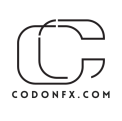 